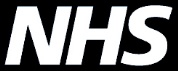 Signing up section: The MSK Service User and Care PanelYou wish to join us, that’s great!To get started please complete this form and email it to lauren.oakes@nhs.net by the 8th March:Name: ……………………………………………………………………………………………………The first part of your postcode: ………………………………………………………………………Telephone number: …………………………………………………………………………………..  Please note we will only use this if we have to cancel a meeting at short noticeEmail address: …………………………………………………………………………………………..Are you an MSK Service User or a Carer of an MSK Service User? ………………………………Why are you interested in being a member of the MSK Service User and Carer Panel? ………………………………………………………………………………………………………………………………………………………………………………………………………………………………………………………………………………………………………………………………………………………………………………………………………………………………………………………………To make sure the Panel can work effectively we want to keep the number of people on the panel to about 10.  If possible, we would like a mixture of service users and carers and we would like people from across Bristol, North Somerset and South Gloucestershire.  As a result, we will look at all the requests and let you know if you have been accepted on to the panel by the 10th of March, which is just over a week before the first meeting on the 18th of March, 2020, 10am to 12pm.